                 PROPOSIÇÕES 02 – Vereador Jairo Martins Garcias                 INDICAÇÃO – 006/2022Indico ao Excelentíssimo Senhor Prefeito Municipal em conjunto com o Departamento de Trânsito, nos termos regimentais após ouvido o plenário, que seja feito um estudo de viabilidade para que seja colocada uma placa de PARE na esquina das Ruas Emilio Tag e Reinaldo Bohrer.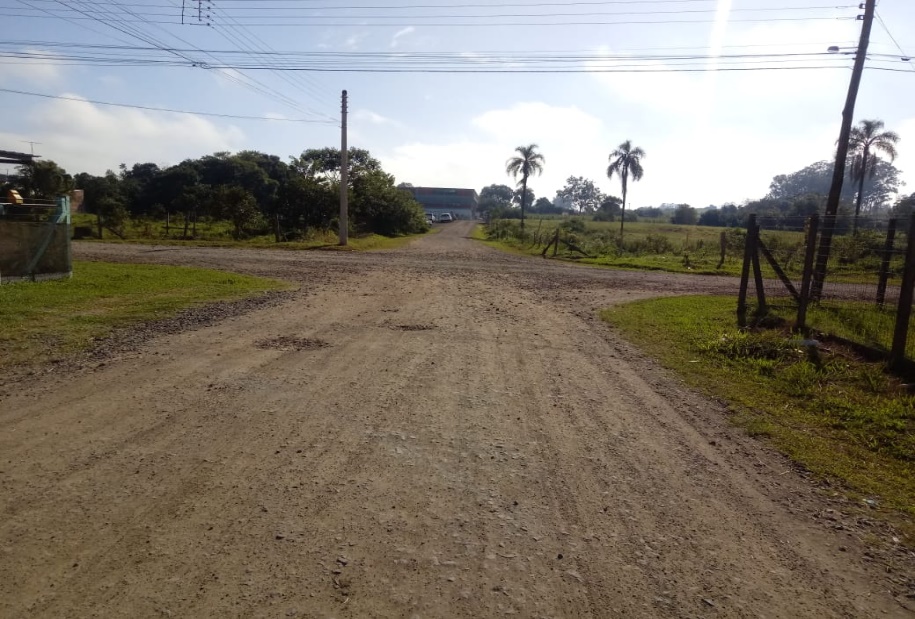                                                 MENSAGEM JUSTIFICATIVA:                           Senhor Presidente:                       Senhores Vereadores:A presente indicação, vem no sentido de buscar segurança tanto para os motoristas quanto para os pedestres, por ser um local de fluxo constate de caminhões é necessário a devida sinalização.                                                             Atenciosamente,                                          Bom Retiro do Sul, 19 de julho de 2022.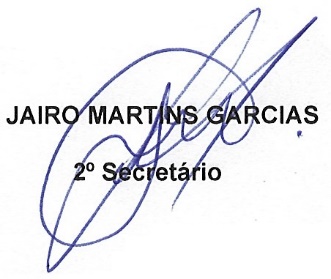 